News Release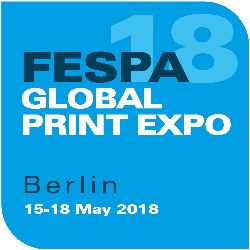 23 April 2018FESPA GLOBAL PRINT EXPO 2018 TO SHOWCASE LATEST TECHNOLOGY AND APPLICATIONS FOR SCREEN AND DIGITAL PRINTINGWith just three weeks to go until FESPA Global Print Expo 2018, screen and digital printing manufacturers are getting ready to showcase their latest technologies and applications for the global specialty print market.Print service providers (PSPs) and sign-makers from across the globe will gather at FESPA 2018 to see the latest technology, equipment, consumables and materials from both leading brands and smaller businesses. Visitors to previous FESPA shows know that FESPA exhibitions have been the platform for a number of significant product launches and with over 650 exhibitors across ten halls at Messe Berlin, FESPA 2018 is sure to follow suit.There will be a host of exhibitors showcasing the latest technology, equipment, inks and materials for digital and screen wide format printing and signage applications. Digital print highlights announced to date include HP’s (3.2, C20) industry debut of its Latex R Series, the first true hybrid technology combining HP’s flexible printing capabilities into rigid printing, as well as the introduction of its breakthrough HP Latex white ink.Mimaki (1.2, D20) will showcase its new UCJV300-160 series, which was introduced in September 2017, as well as the 3DUJ-553, Mimaki’s first foray into the 3D printing market, while Fujifilm (2.2, D50) will present two new high end platforms – its new super-wide format platform, the Acuity Ultra, and its new Acuity B1 modular system, previewed at FESPA 2017. FESPA 2018 marks the first opportunity in Europe to see Canon’s (3.2, A40) new elevated printing solutions for its Océ Arizona series and Zund (1.2, B50) will showcase the numerous applications possible with its digital cutting systems and workflow solutions. There will also be an array of inks for multiple applications on display, including the latest screen, inkjet and flexo inks from Nazdar Ink Technologies (1.2, B35) and new products from Sun Chemical (2.2, D20) for screen, digital, textile and industrial printing. For visitors interested in industrial printing, ESMA (European Specialty Printing Manufacturers Association) will host an Industrial Print Showcase in its Pavilion (4.1). The Showcase will highlight a variety of samples provided by ESMA members and their customers. Application examples include printed flock wallpaper, printed and flock glass, membrane switches, digitally printed interior décor items, 3D printed objects and direct-to-shape printed PET bottles. The Showcase will also include samples from Fimor, which show how the combination of inkjet and screen printing can produce decorative, protective and functional features. For the first time at a FESPA exhibition, FESPA has grouped its media exhibitors in one dedicated substrates hall (6.2). 70 exhibitors will present their substrate innovations, including ten new films from Avery Dennison and Mactac (6.2, A42). Lintec (6.2, A10) is launching a recycled film for screen and digital applications and Brunner (6.2, E38) will introduce new products to its own brand, ImagePerfect range.Roz Guarnori, Exhibitions Director at FESPA, comments: “Screen and digital wide format print and signage is core to our exhibition offering and the foundation for a number of diversification possibilities for printers. For PSPs and sign-makers visiting FESPA 2018, we know that there will be a number of new product launches and these combined with our show features and seminars will, we hope, inspire and guide visitors into new markets to see where there businesses can take off.”For more information on FESPA Global Print Expo 2018 and to register to attend visit: www.fespaglobalprintexpo.com. For free entry use code FESM813.ENDSAbout FESPA Founded in 1962, FESPA is a global federation of Associations for the screen printing, digital printing and textile printing community. FESPA’s dual aim is to promote screen printing and digital imaging and to share knowledge about screen and digital printing with its members across the world, helping them to grow their businesses and learn about the latest developments in their fast-growing industries.  FESPA Profit for Purpose 
The shareholders are the industry. FESPA has invested millions of Euros into the global printing community over the last seven years, supporting the growth of the market. For more information visit www.fespa.com FESPA Print CensusThe FESPA Print Census is a global research project to understand the wide format, screen and digital print community. It is the largest data gathering project of its kind. Forthcoming FESPA events include:FESPA Global Print Expo, 15-18 May 2018, Messe Berlin, Berlin, GermanyEuropean Sign Expo, 15-18 May 2018, Messe Berlin, Berlin, GermanyFESPA Awards, 16 May 2018, Berlin, GermanyFESPA Africa, 12-14 September 2018, Gallagher Convention Centre, Johannesburg, South AfricaFESPA Mexico, 20-22 September 2018, Centro Citibanamex, Mexico City, MexicoFESPA Eurasia, 6-9 December 2018, CNR Expo, Istanbul, TurkeyFESPA Brasil, 20 – 23 March 2019, Expo Center Norte, São Paulo, BrazilIssued on behalf of FESPA by AD CommunicationsFor further information, please contact:Ellie Martin				Lynda SuttonAD Communications  			FESPATel: + 44 (0) 1372 464470        		Tel: +44 (0) 1737 240788Email: emartin@adcomms.co.uk 		Email: lynda.sutton@fespa.com	Website: www.adcomms.co.uk		Website: www.fespa.com 